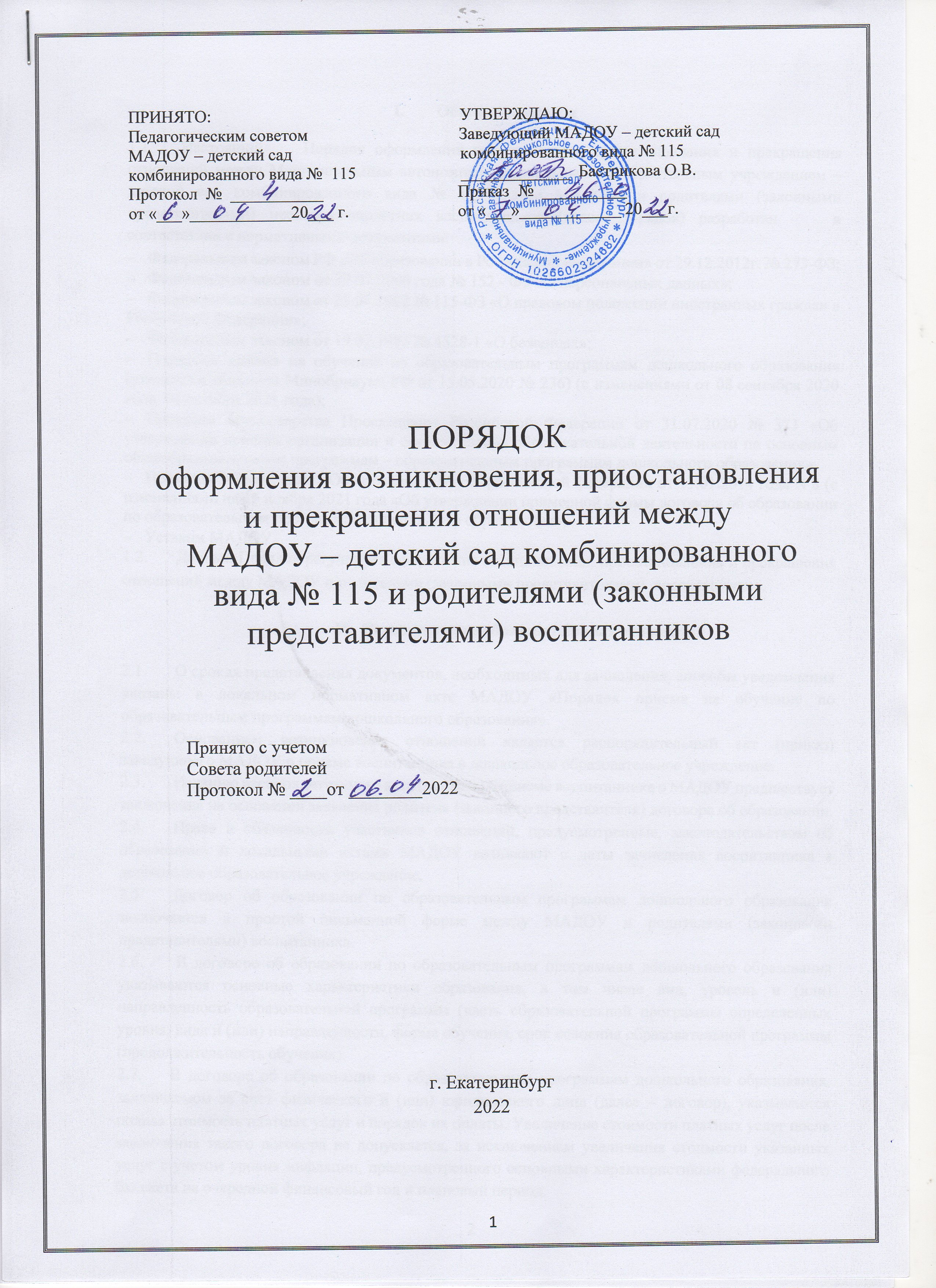 Общие положенияНастоящий    Порядок оформления возникновения, приостановления и прекращения отношений между Муниципальным автономным дошкольным образовательным учреждением – детский сад комбинированного вида № 115 (далее МАДОУ) и родителями (законными представителями) несовершеннолетних воспитанников (далее Порядок) разработан    в    соответствии с нормативными документами: Федеральным законом РФ «Об образовании в Российской Федерации» от 29.12.2012г. № 273-ФЗ;Федеральным законом от 27.07.2006 года № 152 - ФЗ «О персональных данных»;Федеральным законом от 25.07.2002 № 115-ФЗ «О правовом положении иностранных граждан в Российской Федерации»;Федеральным законом от 19.02.1993 № 4528-1 «О беженцах»; Порядком приема на обучение по образовательным программам дошкольного образования (утвержден приказом Минобрнауки РФ от 15.05.2020 № 236) (с изменениями от 08 сентября 2020 года, 04 октября 2021 года);Приказом Министерства Просвещения Российской Федерации от 31.07.2020 № 373 «Об утверждении порядка организации и осуществления образовательной деятельности по основным общеобразовательным программам – образовательным программам дошкольного образования»;Приказом Министерства Образования и науки российской федерации от 13.01.2014 года N 8 (с изменениями на 10 ноября 2021 года «Об утверждении примерной формы договора об образовании по образовательным программам дошкольного образования»;Уставом МАДОУ. Данный Порядок регулирует оформление возникновения, приостановления и прекращения отношений между МАДОУ и родителями (законными представителями)  воспитанников. Возникновение образовательных отношенийО сроках представления документов, необходимых для зачисления, способы уведомления указаны в локальном нормативном акте МАДОУ «Порядок приема на обучение по образовательным программам дошкольного образования».Основанием возникновения отношений является распорядительный акт (приказ) заведующего МАДОУ о приеме воспитанника в дошкольное образовательное учреждение. Изданию распорядительного акта (приказа) о приеме воспитанника в МАДОУ предшествует заключение на основании заявления родителя (законного представителя) договора об образовании. Права и обязанности участников отношений, предусмотренные, законодательством об образовании и локальными актами МАДОУ возникают с даты зачисления воспитанника в дошкольное образовательное учреждение. Договор об образовании по образовательным программам дошкольного образования заключается в простой письменной форме между МАДОУ и родителями (законными представителями) воспитанника.  В договоре об образовании по образовательным программам дошкольного образования указываются основные характеристики образования, в том числе вид, уровень и (или) направленность образовательной программы (часть образовательной программы определенных уровня, вида и (или) направленности, форма обучения, срок освоения образовательной программы (продолжительность обучения). В договоре об образовании по образовательным программам дошкольного образования, заключаемом за счет физического и (или) юридического лица (далее – договор), указываются полная стоимость платных услуг и порядок их оплаты. Увеличение стоимости платных услуг после заключения такого договора не допускается, за исключением увеличения стоимости указанных услуг с учетом уровня инфляции, предусмотренного основными характеристиками федерального бюджета на очередной финансовый год и плановый период. Сведения, об оказании платных образовательных услуг, должны соответствовать информации, размещенной на официальном сайте образовательной организации в сети «Интернет» на дату заключения договора. Форма договора, разрабатывается МАДОУ на основании Примерной формы договора, утвержденной Правительством Российской Федерации, утверждается приказом заведующего. Договор об образовании не может содержать условия, которые ограничивают права лиц, имеющих право на получение образования дошкольного образования или снижают уровень предоставления им гарантий по сравнению с условиями, установленными законодательством об образовании. Если условия, ограничивающие права обучающихся или снижающие уровень предоставления им гарантий, включены в договор, такие условия не подлежат применению.Порядок приостановления образовательных отношенийОтношения могут быть приостановлены: 1) по инициативе родителей (законных представителей) воспитанника2) по инициативе МАДОУ, в случае: - карантина группы (учреждения); - закрытия учреждения для проведения ремонтных работ; - аварийных ситуаций, препятствующих осуществлению деятельности, создающих угрозу жизни и здоровью воспитанников; 3) иным, независящим от участников отношений, причинам. Основанием для приостановления отношений является распорядительный акт (приказ) МАДОУ, изданный руководителем. В случае приостановления отношений по инициативе родителей (законных представителей) воспитанника изданию распорядительного акта предшествует заявление родителей (законных представителей) воспитанника.Период и основание приостановления отношений указывается в распорядительном акте (приказе). Порядок прекращения образовательных отношенийОтношения прекращаются в связи с отчислением воспитанника из МАДОУ: в связи с получением образования (завершением обучения);досрочно, в следующих случаях: а) по инициативе родителей (законных представителей) воспитанника в том числе в случае перевода воспитанника для продолжения освоения образовательной программы в другую образовательную организацию, осуществляющую образовательную деятельность; б) по инициативе МАДОУ в случае установления нарушения порядка приема в образовательное учреждение, повлекшего незаконное зачисление воспитанника в МАДОУ; в) по обстоятельствам, не зависящим от воли воспитанника или родителей (законных представителей) воспитанника и МАДОУ, в том числе в случае ликвидации организации, осуществляющей деятельность. Досрочное прекращение образовательных отношений по инициативе родителей (законных представителей) воспитанника не влечет за собой возникновение каких-либо дополнительных, в том числе материальных, обязательств перед МАДОУ. Основанием для прекращения отношений является распорядительный акт (приказ) МАДОУ об отчислении. В случае прекращения отношений по инициативе родителей (законных представителей) воспитанника издания такого распорядительного акта предшествует заявление родителей (законных представителей) воспитанника. Если с родителями (законными представителями) воспитанника заключен договор об оказании платных услуг при досрочном прекращении отношений, такой договор расторгается на основании распорядительного акта МАДОУ об отчислении воспитанника из МАДОУ.  Досрочное прекращение по инициативе МАДОУ: договор об оказании платных образовательных услуг может быть расторгнут в одностороннем порядке МАДОУ в случае просрочки оплаты стоимости платных образовательных услуг, а также в случае, если надлежащее исполнение обязательства по оказанию платных образовательных услуг стало невозможным вследствие действий (бездействия) обучающегося.Основания расторжения в одностороннем порядке организацией, осуществляющей образовательную деятельность, договора об оказании платных образовательных услуг указываются в договоре.4.5. Права и обязанности воспитанника, предусмотренные законодательством об образовании и локальными актами МАДОУ, прекращаются с даты его отчисления из МАДОУ. Заключительные положения5.1. Настоящий Порядок вступает в законную силу с момента утверждения его руководителем МАДОУ. 5.2. Текст настоящего Порядок подлежит доведению до сведения родителей (законных представителей) несовершеннолетнего воспитанника. 5.3. Текст настоящего Порядка подлежит размещению на официальном сайте учреждения в сети «Интернет».